  月眉國小108年度環保知識擂台賽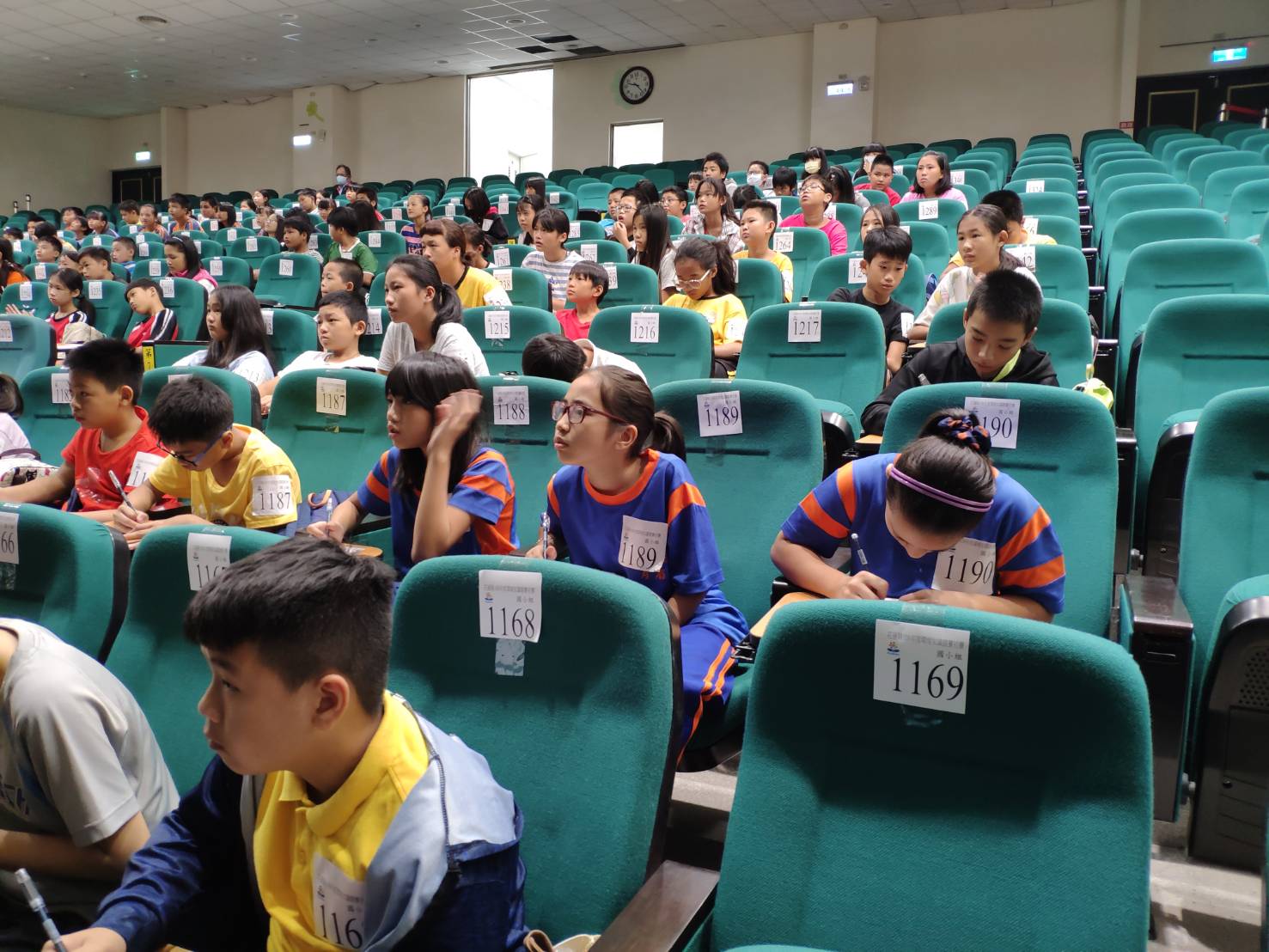 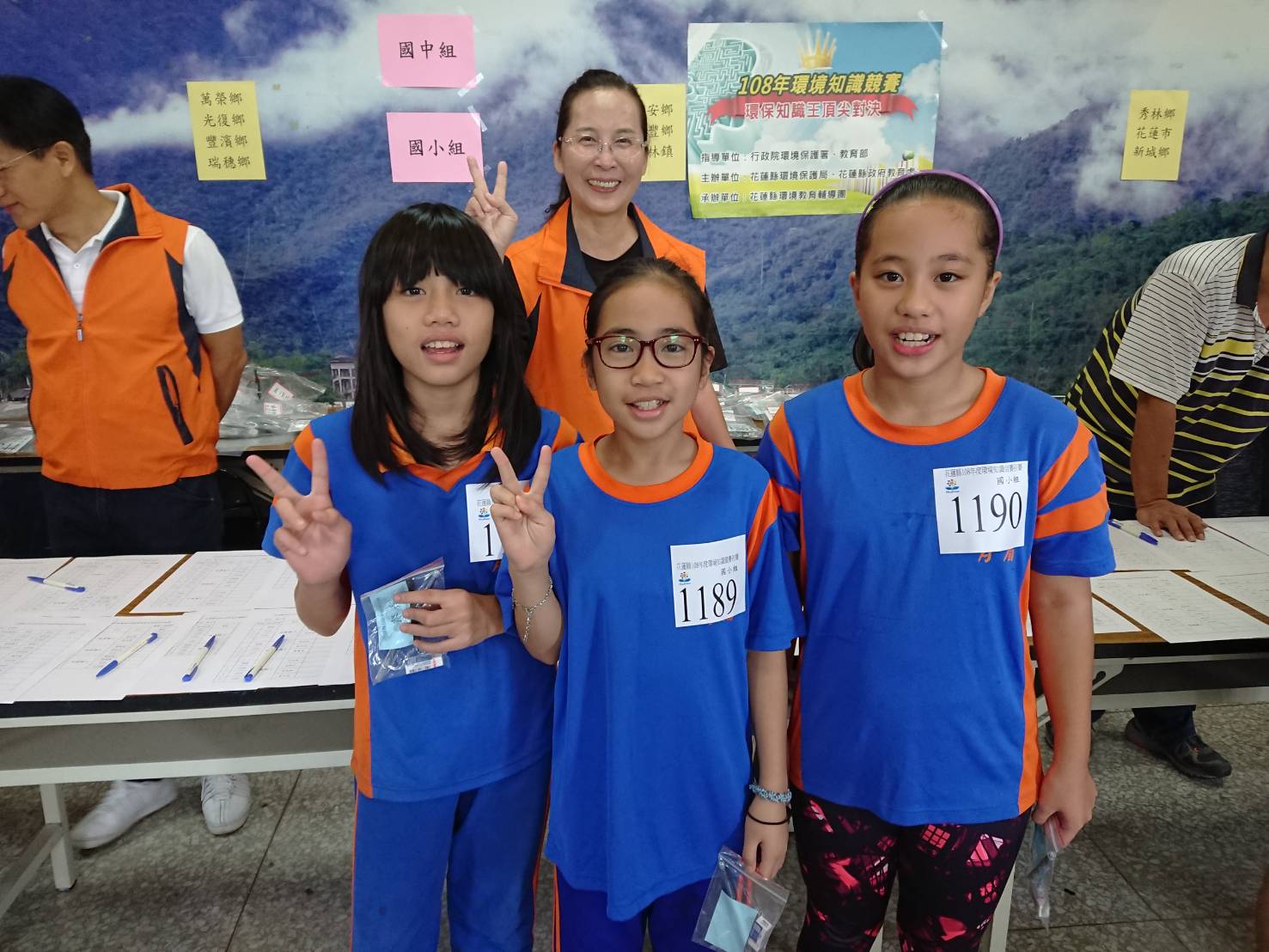 